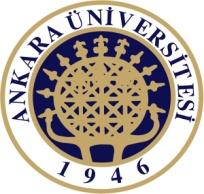 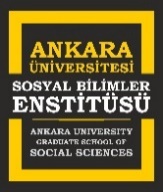 ANKARA ÜNİVERSİTESİ REKTÖRLÜĞÜSOSYAL BİLİMLER ENSTİTÜSÜ MÜDÜRLÜĞÜ’NE	Üniversiteniz….………………………………………………………Anabilim Dalı…………………………………………… ……………………………programından ………………….……numara ile ……./……./...... tarihinde mezun oldum. Almış olduğum diplomamı kaybettiğimden dolayı yenisinin düzenlenmesini saygı ile arz ederim.										……/……/……										Adı-SoyadıAdres:Ekler:1.Gazete İlanı2.Kimlik fotokopisi3.Dekont 250 TL. yatırılacaktır. (Ziraat Bankası TR850001000799070384925162 nolu İBAN)